知识产权与遗传资源、传统知识和民间文学艺术
政府间委员会第三十九届会议2019年3月18日至22日，日内瓦委员会第三十九届会议的决定经委员会通过关于议程第2项的决定：通过议程主席提交作为WIPO/GRTKF/IC/39/1 Prov.2分发的议程草案供会议通过，议程草案得到通过。关于议程第3项的决定：通过第三十八届会议报告主席提交委员会第三十八届会议的报告草案（WIPO/GRTKF/IC/38/16 Prov.2）供会议通过，报告草案得到通过。关于议程第4项的决定：认可若干组织与会委员会一致批准认可Te Rūnanga o Toa Rangatira Inc以特别观察员的身份与会。关于议程第5项的决定：土著和当地社区的参与委员会注意到文件WIPO/GRTKF/IC/39/3、WIPO/GRTKF/IC/39/INF/4和WIPO/GRTKF/IC/39/INF/6。加拿大政府宣布，将向产权组织经认可的土著和当地社区自愿基金捐款25,000加元。委员会对此表示欢迎，并强烈鼓励并呼吁委员会其他成员及所有相关的公共和私营实体为基金捐款。委员会还忆及产权组织大会第五十届会议的决定，鼓励委员会成员考虑其他替代性筹资安排。经主席提议，委员会以鼓掌的方式，选出了以下八名成员以个人身份参加咨询委员会：Martín Correa先生，智利常驻代表团参赞；Alexander Da Costa先生，冈比亚驻瑞士大使馆和冈比亚常驻代表团公使衔参赞和常驻副代表；Jessica Forero女士，安第斯土著人民自主发展法律委员会（CAPAJ）代表；Jeremy Kolodziej先生，第一民族大会代表；Geise Perrelet女士，南美印第安理事会（CISA）代表；Shelley Rowe女士，加拿大创新、科学与经济发展部（ISED）高级项目官，加拿大；Gaziz Seitzhanov先生，哈萨克斯坦常驻代表团三等秘书；和Navarat Tankamalas女士，泰国常驻代表团公使衔参赞。委员会主席提名委员会副主席法伊扎尔·赫里·西达尔塔担任咨询委员会主席。关于议程第6项的决定：传统知识和传统文化表现形式问题特设专家组的报告委员会注意到传统知识和传统文化表现形式问题特设专家组联合主席莎伦·勒加尔女士（西印度群岛大学法律系高级讲师，圣特立尼达和多巴哥圣奥古斯丁）和奇迪·奥瓜马纳姆先生（渥太华大学法学教授，加拿大）的口头报告。关于议程第7项的决定：传统知识/传统文化表现形式委员会在文件WIPO/GRTKF/IC/39/4的基础上，拟定了另一份案文“保护传统知识：条款草案第二次修订稿”，在文件WIPO/GRTKF/IC/39/5的基础上，拟定了另一份案文“保护传统文化表现形式：条款草案第二次修订稿”。委员会决定，根据文件WO/GA/49/21所载的委员会2018-2019年任务授权和2019年工作计划，将2019年3月22日本项议程结束时的这两份案文转送委员会第四十届会议。委员会注意到文件WIPO/GRTKF/IC/39/6、WIPO/GRTKF/IC/39/7、WIPO/GRTKF/IC/39/8、WIPO/‌GRTKF/IC/39/9、WIPO/GRTKF/IC/39/10、WIPO/GRTKF/IC/39/11、WIPO/GRTKF/IC/39/12、WIPO/GRTKF/‌IC/39/13、WIPO/GRTKF/IC/39/14、WIPO/GRTKF/IC/39/15、WIPO/GRTKF/IC/39/16、WIPO/GRTKF/IC/‌39/17和WIPO/GRTKF/IC/39/INF/7，并讨论了上述文件。关于议程第8项的决定：任何其他事务未就此项开展讨论。关于议程第9项的决定：会议闭幕委员会于2019年3月22日通过了关于议程第2、3、4、5、6和7项的决定。委员会同意，2019年5月17日之前，将编写并分发一份载有这些决定的议定案文和本届委员会会议上所有发言的书面报告草案。届时将请委员会与会者对该报告草案中所载的发言提出书面修改意见，然后向委员会与会者分发该报告草案的最终稿，在委员会第四十届会议上通过。[文件完]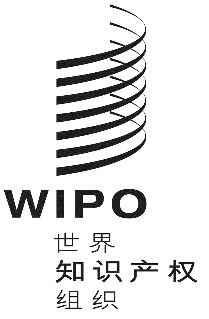 C原 文：英文原 文：英文原 文：英文日 期：2019年3月22日  日 期：2019年3月22日  日 期：2019年3月22日  